minutes 	  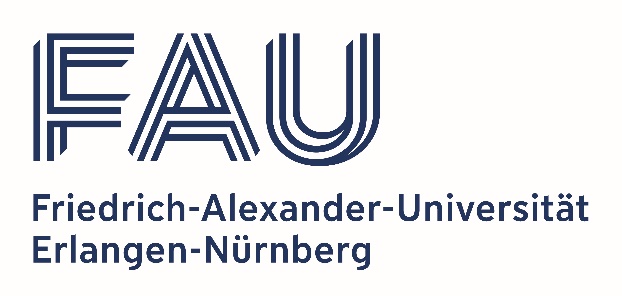 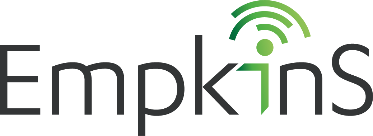 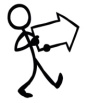 Sub project / GAP (incl. sub projects): EDate and location: 14 April 2022, ZoomParticipants: Peter Dabrock, Tabea Ott, Matthias Braun, Eva Maria HilleKeeper of the minutes: Tabea OttDate and location for next meeting: 05 May 2022, 9-10 AM, Zoom topic 1 – Status UpdatesMatthias Braun/Eva Maria Hille: Accepted: Braun M (2022) „Digitale Zwillinge und Verschiebungen im Verhältnis von Gesundheit und Krankheit“ Zeitschrift für medizinische Ethik 68. Working on: Review „Meaningful Human Control“ Survey with D05Discrimination + marginalisation Peter Dabrock/Tabea Ott: Talks: Dabrock P (2022) Key Note | “Wenn nicht jetzt, wann dann?“ Wie der Schatz der Gesundheitsdaten verantwortlich gehoben werden kann. Hauptstadtkongress (Berlin, 01. April 2022).  Working on: Science communication: Planning Science Slam + Civic dialog Internship Palliative Care Transparency regarding humans and AI tasks and responsibilities:Matthias Braun/Eva Maria Hille: Evaluation survey stress test (April/May) Continue on working on review “Meaningful human control” Peter Dabrock/Tabea Ott: Planning Science Slam + Civic dialog topic 2 – Discussion: Responsibility and Consent Discussion based on: Noroozi et al. (2018): Evaluation of the minimum age for consent to mental health treatment with the minimum age of criminal responsibility in children and adolescents. In: Evid Based Mental Health. Vol 21 No 3.Discussing conceptualities, first joint considerations tasks and responsibilities:Eva Maria Hille: Setting up a platform for joint considerations (Mural) topics for next meeting Continue discussion on responsibility and consent Social Media 